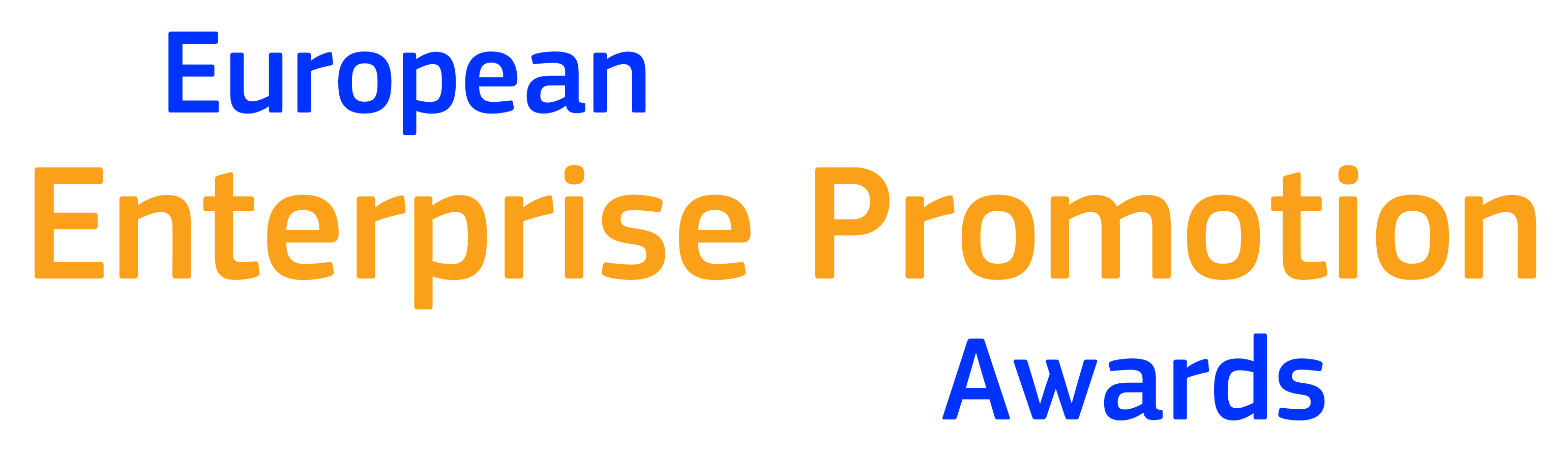 2021PREMII PENTRU PROMOVAREA ÎNTREPRINDERILOR EUROPENE2021FORMULAR DE CANDIDATURĂFormularele de candidatură trebuie completate şi trimise în format electronic către coordonatorul naţional EEPA (adresa se află la sfârşitul formularului), atât în format word, cât şi pdf. Exemplarele tipărite nu vor fi acceptate în a doua etapă de selecţie (nivel european) Secţiunea I: Informaţii generaleDetaliile candidatuluiVă rugăm să vă asigurați că toate informațiile prezentate mai jos sunt corecte, așa cum vor fi utilizate pe orice material publicatSecţiunea II: Informaţii privind iniţiativaAceastă secţiune se referă la obiectul iniţiativei, la modul de implementare şi la beneficiile acesteia.1. Descrierea iniţiativeiFurnizaţi o descriere detaliată a iniţiativei, abordând următoarele puncte-cheie: analiza situaţiei; provocările; soluţia creativă / strategia de afaceri; punerea în aplicare; implicarea părţilor interesate şi viitorul plan de punere în aplicare. Trebuie inclus un studiu de caz al proiectului cu un exemplu local sau regional, dacă este o iniţiativă naţională.maximum 500 de cuvinte (aproximativ 1 pagini)2. Rezultatele iniţiativeiFurnizaţi date şi cifre detaliate cu privire la iniţiativă. Aceste rezultate trebuie să demonstreze faptul că iniţiativa a existat timp de cel puţin 15 luni. Acestea ar trebui să includă rezultate măsurabile, date statistice şi comparative.maximum 500 de cuvinte (aproximativ 1 pagini)3. inovație• Explicați ce este nou și inovator în ceea ce privește inițiativa dvs.maximum 250 de cuvinte (aproximativ 1/ 2 pagini)4. Detaliile iniţiativei5. Sprijinul terţilorVă rugăm să ataşaţi o scrisoare de susţinere, sub formă de document pdf, semnată de către o personalitate locală de înalt nivel, care nu este implicată în iniţiativă. Aceasta poate fi de la un politician, la un antreprenor, o instituţie academică sau o organizaţie de afaceri, însă nu trebuie să fie implicată financiar sau în alt mod în organizarea iniţiativei.Section III: Publicity & MediaSecţiunea III: Publicitate și mass-mediaPrin candidatura la Premiile pentru promovarea întreprinderilor europene, sunteţi de acord ca iniţiativa dumneavoastră şi organizaţia să fie făcute publice. Organizatorii Premiilor îşi rezervă dreptul de a edita orice mijloc media furnizat prin intermediul iniţiativei.1. Linkuri electronicePuteţi include până la cinci linkuri către materiale vizuale sau audiovizuale care să vă promoveze iniţiativa. Aceste materiale vor ajuta juriul să înţeleagă candidatura dumneavoastră şi pot fi folosite în scopuri promoţionale. Trebuie să înţelegeţi faptul că ataşamentele nu vor fi traduse în limba engleză. Videoclipurile depuse, care vor putea fi folosite la Ceremonia de decernare şi la prezentări, trebuie să aibă calitate HD (720p sau 1080p) şi formatul preferat este MP4. Durata videoclipului trebuie să fie între 60 de secunde şi 3 minute.Lista Url-urilor videoclipurilor care însoţesc candidature.2. Material promoționalVă rugăm să furnizați următoarele: -• Logo - fișier vector ilustrator / eps al logo-ului dvs.• Imagine - o imagine de înaltă rezoluție de peisaj, de preferință 300 DPI jpeg / pdf a proiectului / echipei tale.3. Mijloace mediaVă rugăm să furnizaţi o descriere de 100 de cuvinte în scopuri publicitare, a iniţiativei şi a rezultatelor acesteia. 4. CitatÎn calitate de câștigător național de succes, vă rugăm să oferiți un scurt citat despre cum este să primiți un premiu național. (maxim 50 de cuvinte)5. Persoana de contact pentru relaţiile cu publicul / media din cadrul   organizaţiei dumneavoastrăSecţiunea IV: Acord pentru candidaturăÎn calitate de reprezentant legal al iniţiativei, îmi exprim acordul ca aceasta să fie înscrisă pentru Premiile pentru promovarea întreprinderilor europene, ediţia 2021. Declar că materialele trimise în vederea înscrierii candidaturii sunt o imagine reală şi corectă a iniţiativei. În cazul în care această iniţiativă va fi nominalizată pentru Premiile de promovare a întreprinderilor europene ediţia 2021, sunt de acord ca iniţiativa şi organizaţia noastră să fie publicate pe site-ul web aferent acestor Premii, iar informaţiile necesare să fie distribuite către mass-media.Prin completarea acestui formular, participanții își acordă consimțământul pentru prelucrarea datelor cu caracter personal în măsura necesară pentru îndeplinirea scopurilor menționate mai sus. CE garantează că datele cu caracter personal referitoare la delegați sunt prelucrate în conformitate cu normele stabilite prin Regulamentul (CE) nr. 45/2001. Datele pot fi arhivate de CE.Vă rugăm să trimiteţi formularul de candidatură completat şi semnat către:Alexandru Buicliu,Consilier SuperiorMinisterul Economiei, Antreprenoriatului și TurismuluiCalea Victoriei, nr. 152, sect. 1, CP 010096 BucureștiE-mail: alexandru.buicliu@imm.gov.roReguli pentru înscrierea candidaturiiPrin înscrierea în vederea selecţiei la nivel naţional, sunteţi de acord, în cazul în care veţi fi nominalizat, să acceptaţi să vă reprezentaţi ţara în cadrul Premiilor pentru promovarea întreprinderilor europene. Concurența este deschisă autorităților publice din statele membre ale UE, precum și țărilor asociate din programul COSME și Regatul Unit.Entităţile eligibile includ organizaţii naţionale, localităţi, oraşe, regiuni şi comunităţi, precum şi parteneriate public-private între autorităţi publice şi întreprinzători, programe educaţionale şi organizaţii de afaceri. Se vor accepta şi iniţiativele transfrontaliere, atât timp cât acestea sunt nominalizate în comun de către toate ţările implicate.Data finală pentru candidaturile aferente selecţiei la nivel naţional va fi anunţată de către coordonatorii naţionali EEPA. Lungimea maximă a aplicaţiei, precum a fost specificată în formularul de candidatură, trebuie respectată.Nu vor fi acceptate exemplare tipărite la nivel european – şi vor fi acceptate numai până la 5 link-uri în cadrul formularului electronic de candidatură.Candidaturile la nivel european pot fi depuse în oricare dintre limbile oficiale ale UE.Candidaturile vor fi evaluate urmându-se criteriile de mai jos:Originalitate şi fezabilitate: de ce este proiectul un succes? Care sunt aspectele sale inovatoare?Impactul asupra economiei locale: furnizarea de cifre pentru a motiva pretenţiile de succesÎmbunătăţirea relaţiilor părţilor interesate locale: a beneficiat mai mult de o parte interesată în urma punerii în aplicare a acestei iniţiative? De ce au fost implicate şi care este nivelul lor de participare?Transferabilitate: se poate repeta abordarea în respectiva regiune sau în altă parte în Europa?Nu există nicio taxă de înscriere.Numele iniţiativei(în engleză, cu excepția cazului în care solicitați ca numele proiectului să apară în limba maternă)Numele organizaţiei participante:
((în engleză, cu excepția cazului în care solicitați ca numele organizației să fie afișat în limba maternă))Descrierea proiectului / inițiativei într-o singură propozițieVă rugăm să bifaţi categoria de premii pentru care doriţi să candidaţi.(Notă: puteţi aplica pentru o singură categorie; juriul îşi rezervă dreptul de a schimba categoria, dacă se consideră necesar)1. Promovarea spiritului antreprenorial1. Promovarea spiritului antreprenorialVă rugăm să bifaţi categoria de premii pentru care doriţi să candidaţi.(Notă: puteţi aplica pentru o singură categorie; juriul îşi rezervă dreptul de a schimba categoria, dacă se consideră necesar)2. Investiţii în abilităţile antreprenoriale2. Investiţii în abilităţile antreprenorialeVă rugăm să bifaţi categoria de premii pentru care doriţi să candidaţi.(Notă: puteţi aplica pentru o singură categorie; juriul îşi rezervă dreptul de a schimba categoria, dacă se consideră necesar)3. Îmbunătățirea mediului de afaceri și sprijinirea tranziției digitale3. Îmbunătățirea mediului de afaceri și sprijinirea tranziției digitaleVă rugăm să bifaţi categoria de premii pentru care doriţi să candidaţi.(Notă: puteţi aplica pentru o singură categorie; juriul îşi rezervă dreptul de a schimba categoria, dacă se consideră necesar)4. Sprijinirea internaţionalizării afacerilor4. Sprijinirea internaţionalizării afacerilorVă rugăm să bifaţi categoria de premii pentru care doriţi să candidaţi.(Notă: puteţi aplica pentru o singură categorie; juriul îşi rezervă dreptul de a schimba categoria, dacă se consideră necesar)5. Sprijinirea tranziției durabile5. Sprijinirea tranziției durabileVă rugăm să bifaţi categoria de premii pentru care doriţi să candidaţi.(Notă: puteţi aplica pentru o singură categorie; juriul îşi rezervă dreptul de a schimba categoria, dacă se consideră necesar)6. Antreprenoriat responsabil şi global6. Antreprenoriat responsabil şi globalDurata proiectului (proiectele trebuie să aibă 15 luni)Data începerii:Durata proiectului (proiectele trebuie să aibă 15 luni)Data finalizării:Sprijinul terţilor (pentru detalii vezi pagina 3)Persoană de contact (nume şi funcţie)Adresa de e-mail a persoanei de contactNumărul de telefon al persoanei de contactAdresa site-ului webOras si taraNumele coordonatorului naționalLista tuturor organizaţiilor din sectorul public şi privat implicate în iniţiativăÎn cazul unui parteneriat public şi privat, vă rugăm să specificaţi dacă este:Un acord financiarUn acord formalUn sprijin explicitDescrieţi detaliat acordul de parteneriatDa  □    Nu  □Da  □    Nu  □Da  □    Nu  □Care este valoarea totală a investiţiei în această iniţiativă?Enunţaţi separat, sub formă de listă, toate investiţiile reciproce sau în resurse umaneAţi primit finanţare din partea Uniunii Europene?Da O   No ODacă da, în ce cuantum? ________________De ce natură? ____________________Nume:Titlu / funcţie:Telefon: Fax:e-mail:Numele reprezentantului legal:Titlu/funcţie:Dată: Semnătură: